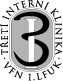 3. interní klinika1. lékařská fakulta Univerzity Karlovy a Všeobecné fakultní nemocnice v PrazePreventivní medicína 2(B03358)Garant předmětu: prof. MUDr. Richard Češka, CSc.Charvátův sál, 1. patro, 13:00 – 14:30 hodRozpis přednášek letního semestru akademického roku 2022/2023DATUMPŘEDNÁŠEJÍCÍTÉMA PŘEDNÁŠKY28. 2. 2023Prof. MUDr. Richard Češka, CSc.Úvod14. 3. 2023Doc. MUDr. Věra Čertíková ChábováPrevence v nefrologii28. 3. 2023MUDr. Michal ZubalPrevence v onkologii (výuka v posluchárně)11. 4. 2023MUDr. Tomislav Švestka, CSc.Prevence v gastroenterologii25. 4. 2023Mgr. Aneta Hásková Výživa v prevenci9. 5. 2023MUDr. Milan Flekač, Ph.D. Prevence v diabetologii23. 5. 2023Prof. MUDr. Richard Češka, CSc.Zápočet